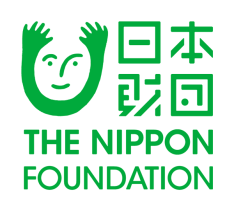 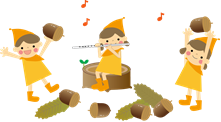 今回のテーマ　　　「周りの人への告知」子供が幼稚園・学校に上がるとき。生まれたときの様子を作文に書く宿題。
お医者さんにかかるとき。日々の暮らしの中で周りの人たちへの養子縁組告知について
どうすれば、、、という場面に出会います。そんな体験や思いを皆さんで共有しませんか？会場は１３時半まで借りていますので、お急ぎでない方はお食事後もみなさんとぜひ交流の時間をお過ごしください。※ランチ代として大人一人1500円のご負担をお願いします。ゴミ・オムツなどは各自お持ち帰りください。　
定員　３０名　※定員になり次第締め切らせていただきます。対象参加者　養子縁組でお子さんを迎えたご家族
締め切り　　１０月13日まで
申し込み方法　以下のフォームからお申込みください。http://my.formman.com/form/pc/5V6tcUrz2ZrtEpWX/